Р Е Ш Е Н И Е Собрания депутатов Зеленогорского сельского поселенияОб избрании заместителе председателя Собрания депутатов Зеленогорского сельского поселения На основании ст. 36 Федерального закона от 06.10.2003 № 131-ФЗ «Об общих принципах организации местного самоуправления в Российской Федерации» Собрание депутатов Зеленогорского сельского поселения   РЕШИЛО:Избрать заместителем председателя Собрания депутатов Зеленогорского сельского поселения Кирчанову Веру Зиновьевну, депутата от Зеленогорского многомандатного избирательного округа №1.Глава поселения,Председатель  Собрания депутатовЗеленогорского сельского поселения     				Г.С.Хуснутдинов Ял шотан Зеленогорск илемындепутат–влакын Погынжо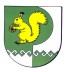 Собрание депутатов    Зеленогорского сельского поселения №  4четвертого созыва              25 сентября 2019 года